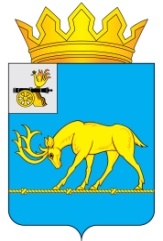 АДМИНИСТРАЦИЯ МУНИЦИПАЛЬНОГО ОБРАЗОВАНИЯ«ТЕМКИНСКИЙ РАЙОН» СМОЛЕНСКОЙ ОБЛАСТИПОСТАНОВЛЕНИЕот  25.01.2021 г. №  16                                                                       с. ТемкиноО проведении публичных слушаний по предоставлению   разрешения на условно разрешенный вид использования земельного участка Руководствуясь ст. 39 Градостроительного кодекса Российской Федерации, правилами землепользования и застройки Павловского сельского поселения Темкинского района Смоленской области,  утвержденных Решением Темкинского районного Совета депутатов пятого созыва от 25.10.2019 №104Администрация муниципального образования «Темкинский район» Смоленской области п о с т а н о в л я е т:	1. Назначить на  26 февраля  2021 г. в 12 часов 00 минут проведение публичных слушаний по предоставлению  разрешения на условно разрешенный вид использования «Магазины»  земельного участка  расположенного по адресу: Российская Федерация, Смоленская область, Темкинский район, Павловское сельское поселение, деревня Булгаково площадью 104 кв.м.2. Местом проведения публичных слушаний определить здание Администрации Павловского сельского поселения Темкинского района Смоленской области, расположенное по адресу: Смоленская область, д.Булгаково, ул.Липовая аллея, д.8.3. Организацию и проведение публичных слушаний возложить на отдел архитектуры, строительства, транспорта и ЖКХ Администрации муниципального образования «Темкинский район» Смоленской области.4. Опубликовать данное постановление в районной газете «Заря» и разместить на официальном сайте Администрации муниципального образования «Темкинский район» Смоленской области в информационно-телекоммуникационной сети «Интернет». 5. Контроль за исполнением данного постановления возложить на заместителя Главы муниципального образования «Темкинский район» Смоленской области      В.И. Волкова.Глава муниципального образования «Темкинский район» Смоленской области                                                    С.А. ГуляевОтп. 1 экз. – в делоИсп. Е.В. Голанцевател. 2-14-4420.01.2021 г.Визы:         В.И. Волков         М.С. Соболева Разослать:           прокуратура,           райсовет,           газета «Заря», инженер-программист.